COMMUNICATION LOGTrack all communications and house documents in SmartGrantSENDING EMAILSIn SmartGrant, select relevant award On the top menu, select “Communications”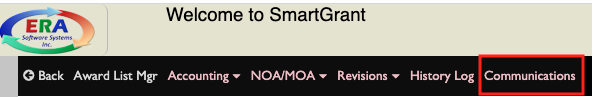 A pop-up box will open, select “Add”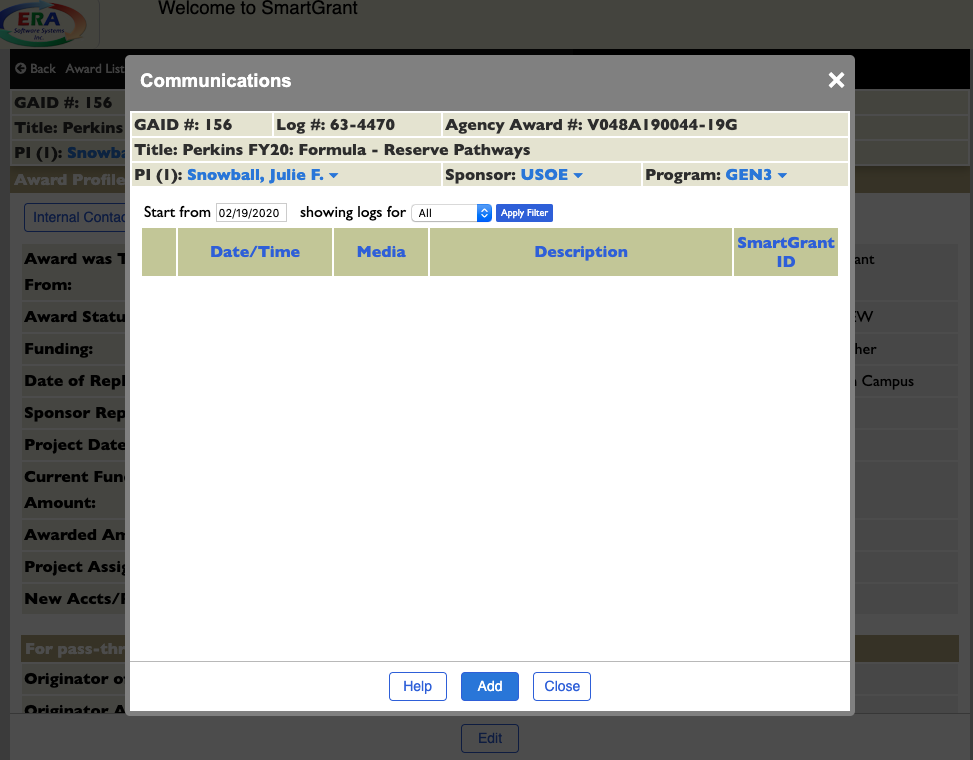 In the communication pop-up, complete the following:Subject: Medium: select “Email”Type: Email Source: leave blankPublic/Private: “Public”Send Email: select the box, then click on the person iconYou will be prompted to choose from auto-populated lists based on the PIs department chair, dean, or co-PIs Select recipients to send email to, including CC and BCC optionsAttachments: click on the paperclip icon to choose attachments to sendCommunication Text: type personalized note. Important — include instructions for email recipients to respond directly to the original email. This ensures communications are logged within SmartGrant, without having to upload emails, notes or other files.  Suggested text: To submit, reply directly to this email with completed forms attached. Update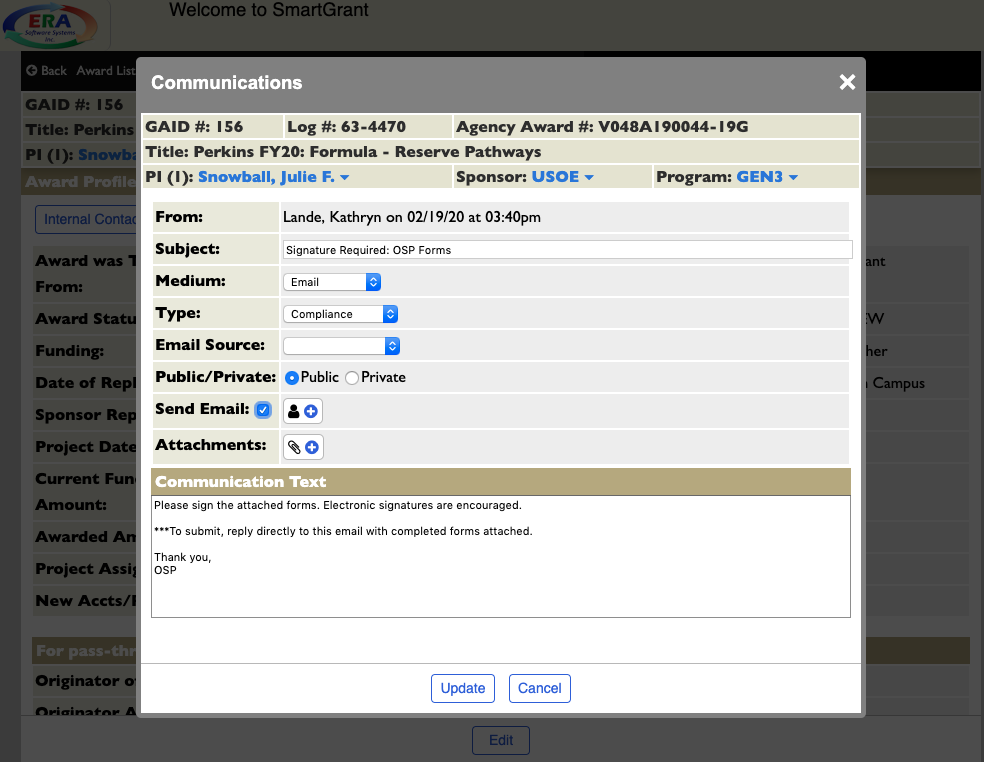 ADDING NOTESIn SmartGrant, select relevant award On the top menu, select “Communications”A pop-up box will open, select “Add”In the communication pop-up, complete the following:Subject: Medium: select “Note to File”Type: Email Source: leave blankPublic/Private: “Public”Send Email: leave blankAttachments: click on the paperclip icon to choose attachments to sendCommunication Text: type personalized note. Update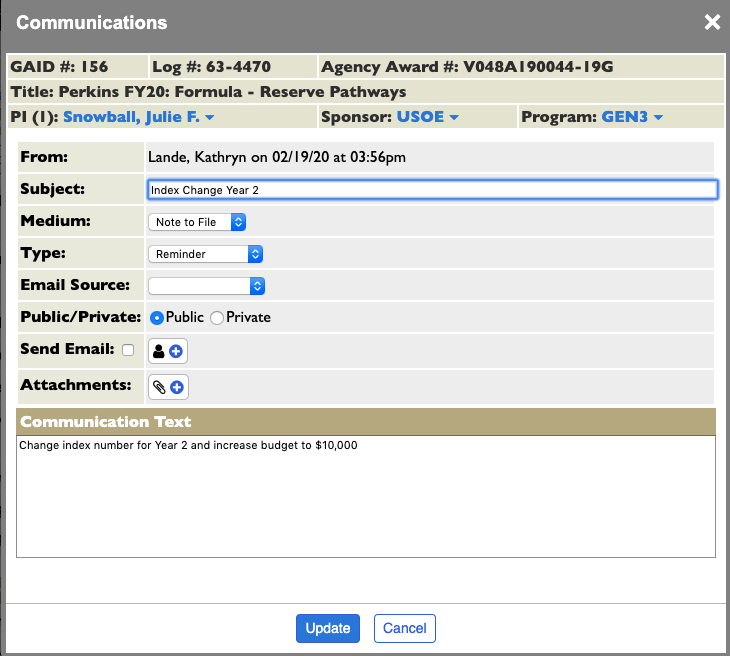 VIEWING COMMUNICATIONSIn SmartGrant, select relevant award On the top menu, select “Communications”Select “Edit” icon on left of communication to open, view attachments, print, or delete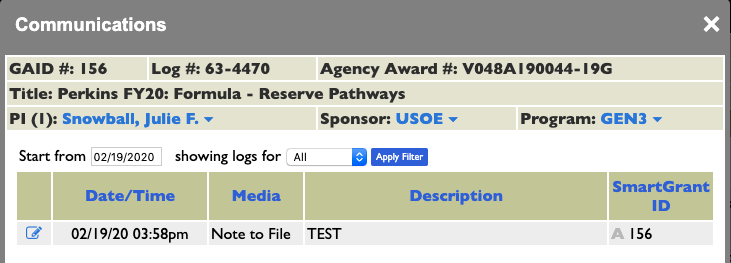 